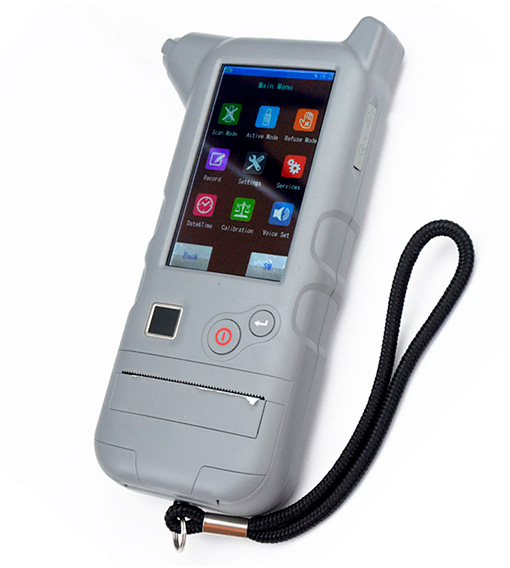 Профессиональный анализатор паров этанола (алкотестер) 
модель Alcostop 8000S.Техническая спецификация.Основные параметры:Тип датчика: электрохимическийНаличие двух режимов работы: активный с мундштуком и пассивный режим без мундштука. Пассивный режим серийного измерения (сканирования) для быстрой потоковой проверки содержания этанола (алкоголя) в выдохе (крови) человека, а также для проверки людей без сознания и проверки окружающего воздуха.Функция проверки качества и продолжительности выдохаФункция анализа пробы окружающего воздуха перед измерениемФункция регистрации отказа от освидетельствованияНаличие встроенной цифровой фотокамеры с разрешением 5 мегапикселей, Сохранении фотографии в памяти анализатора и распечатка вместе с результатом исследованияФункция фотографирования лица человека, проводящего проверкуФункция сканирования отпечатка пальца лица, проходящего проверкуИспользование мундштуков, пригодных для санитарной обработкиДиапазон измерения: 0-550мг/100мл BACМинимальное отображаемое значение: 3 мг/100млВыбор единиц измерения: ‰BAC, мг/100 мл, % BAC, мг/л, % г/100 мл Наличие режима проверки окружающего воздуха перед измерениемЦветной дисплей размером 4 дюйма по диагонали, с чувствительной к прикосновению поверхностью, управление посредством нажатия указателем на дисплей Ввод буквенно-цифровых данных с дисплея 2 кнопки управления с подсветкойНесъёмная перезаряжаемая литий-ионная аккумуляторная батарея 7.4V, 2000мА/ч, Наличие Сертификата о внесении в реестр средств измерений в Республике КазахстанНаличие Регистрационного удостоверения МЗ РКВозможность передачи данных на ПКНаличие встроенного принтераРегистрация координат места исследования (GPS) – опциональноНапоминание о необходимости выполнения калибровкиВозможность ввода данных на дисплее (ФИО, номер удост., номер автомашины, место)Большой объём внутренней памяти: не менее 50000 результатовПодробная техническая спецификация:ДОКУМЕНТАЦИЯ (ссылки на файлы в электронном виде)Инструкция по эксплуатации на русском языке.Инструкция по эксплуатации на казахском языке.Сертификат о внесении в реестр средств измерений.Регистрационное удостоверение МЗ РК.Спецификация в электронном виде.Изучите дополнительную информацию о том, как выбрать алкотестер для предприятия.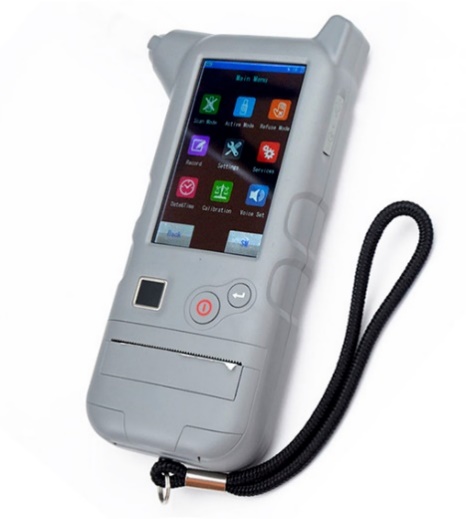 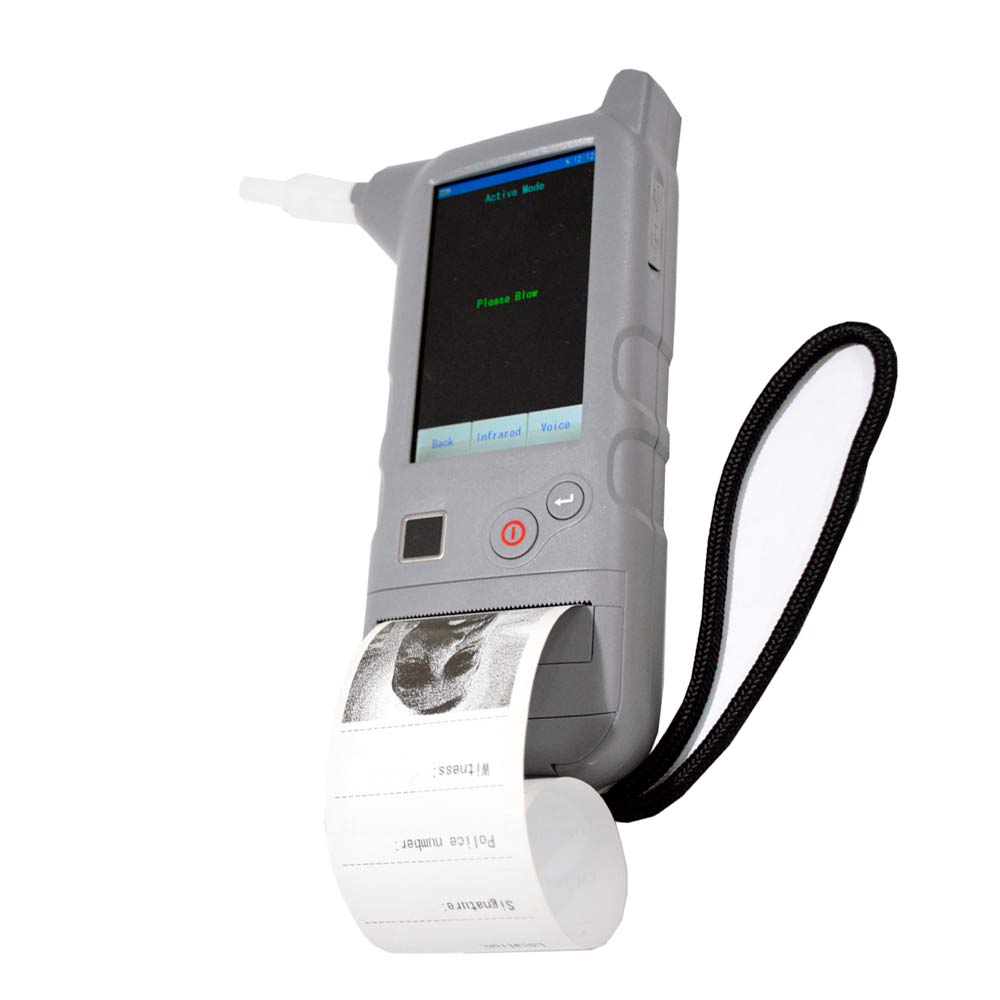 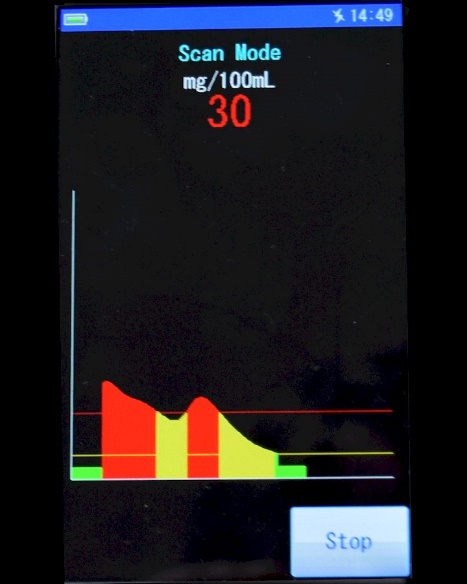 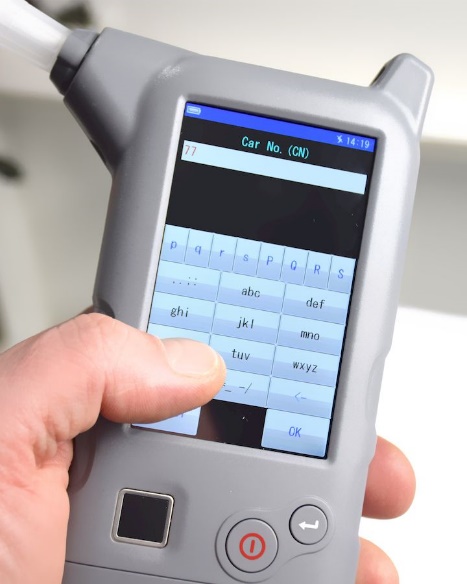 Этанол буларының кәсіби анализаторы (алкотестер) 
Alcostop 8000S үлгісі.Техникалық сипаттама.Негізгі параметрлері:Датчиктің түрі: электрохимиялықЕкі жұмыс режимінің болуы: мүштікпен активті және мүштіксіз пассивті. Адамның дем шығаруындағы (қанындағы) этанол (алкоголь) құрамын жылдам ағынды тексеруге, сондай-ақ, ессіз адамдарды тексеруге және қоршаған ауаны тексеруге арналған сериялық өлшедуің (сканерлеудің) пассивті режимі.Дем шығарудың сапасы мен ұзақтылығын тексеру функциясыӨлшеудің алдында қоршаған ауа сынамасын талдау функциясыКуәландырудан бас тартуды тіркеу функциясыШешілімі 5 мегапиксель орнатылған цифрлық фотокамераның болуы, Фотосуретті анализатор жадында сақтау және зерттеу нәтижесімен бірге басып шығаруТексеруді жүргізетін адамның бетін суретке түсіру функциясыТексеруден өтетін тұлғаның саусақ ізін сканерлеу функциясыСанитариялық өңдеу үшін жарамды мүштіктерді пайдалануӨлшеу ауқымы: 0-550мг/100мл BACЕң аз көрсетілетін мәні: 3 мг/100млӨлшем бірліктерін таңдау: ‰BAC, мг/100 мл, % BAC, мг/л, % г/100 мл Өлшеу алдында қоршаған ауаны тексеру режимінің болуыӨлшемі диагоналі бойынша 4 дюйм, жанасуға сезімтал беті бар түрлі-түсті дисплейДисплейден әріптік-цифрлық деректерді енгізу Жарықтандыруы бар 2 басқару батырмасыАлынбайтын қайта қуатталатын литий-ионды аккумулятор батареясы 7.4V, 2000 мА/сағ, Қазақстан Республикасының өлшеу құралдарының тізіліміне енгізу туралы сертификаттың болуыҚР ДСМ Тіркеу куәлігінің болуыДеректерді ДК жіберу мүмкіндігіОрнатылған принтердің болуыЗерттеу орнының координаталарын тіркеу (GPS) – опциялықКалибрлеуді орындау қажеттілігі туралы ескертуДеректерді дисплейде енгізу мүмкіндігі (ТАӘ, куәлік нөмірі, автокөліктің нөмірі, орны)Ішкі жадының үлкен көлемі: кем дегенде 50000 нәтижеТолық техникалық сипаттама:ҚҰЖАТТАМА (электрондық түрдегі файлдарға сілтемелер)Орыс тіліндегі пайдалану жөніндегі нұсқаулық.Қазақ тіліндегі пайдалану жөніндегі нұсқаулық.Өлшем құралдарының тізіліміне енгізу туралы сертификат.ҚР ДСМ тіркеу куәлігі.Электрондық түрдегі сипаттама.Кәсіпорынға арналған алкотестерді таңдау туралы толық ақпаратты оқыңыз.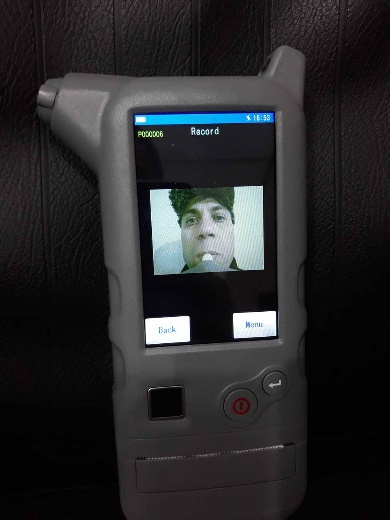 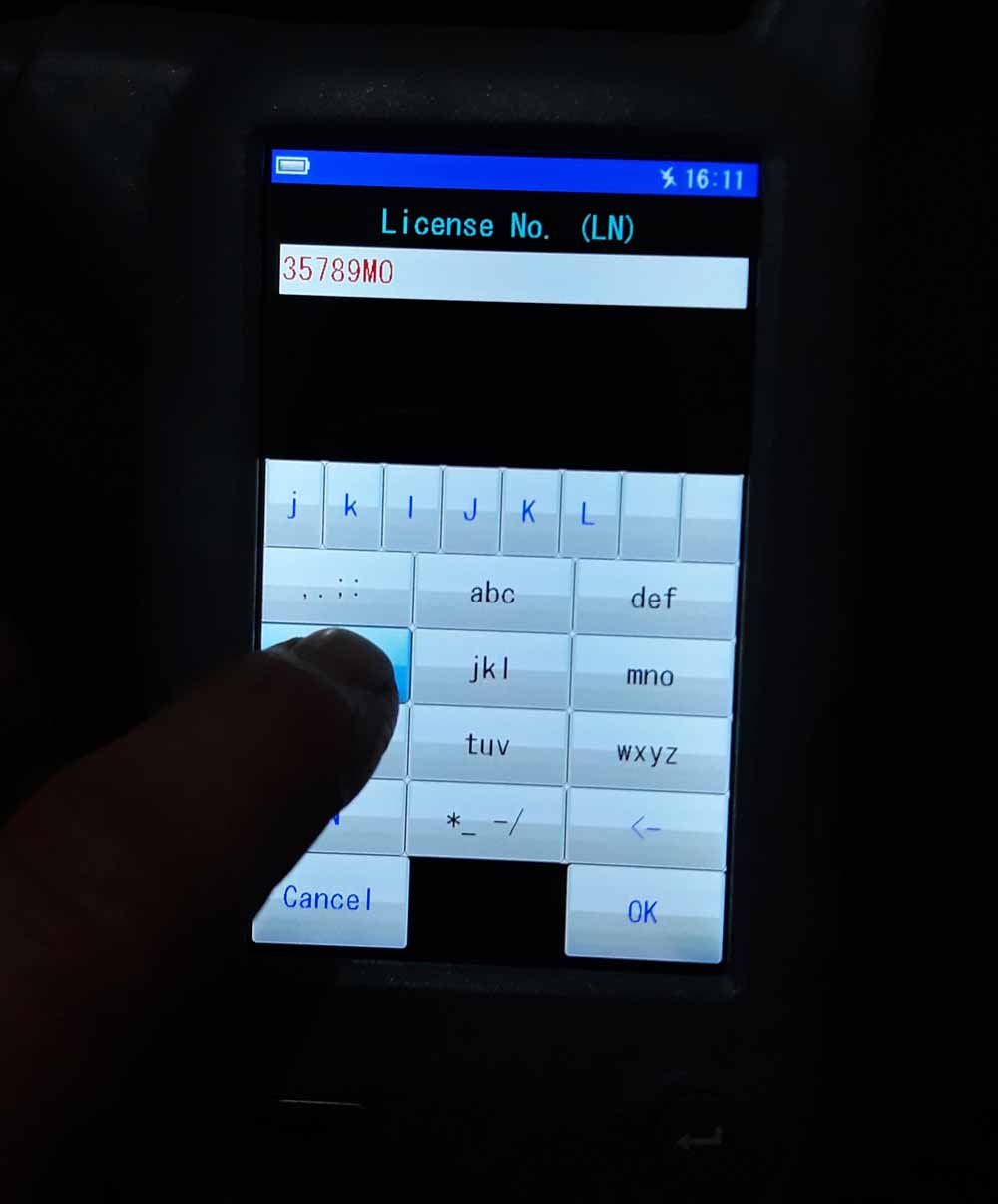 Назначение:Анализатор паров этанола (алкотестер) модель Alcostop 8000S класса люкс предназначен для экспрессного измерения массовой концентрации паров этанола в выдыхаемом воздухе. Анализатор имеет дополнительные функции для регистрации фотографии лица, отпечатка пальца, и оформления отказа от исследования.Область применения:Для предприятий – с целью выявления лиц нарушающих трудовую дисциплину. В медицинских целях для пред-сменных медицинских осмотров, для медицинского освидетельствования, а также с целью выявления лиц, находящихся в состоянии алкогольного опьянения. Для сотрудников дорожно-патрульной полиции для предварительной проверки граждан (водителей). Возможно определение паров этанола в окружающем воздухе.Особенности:Alcostop 8000S является анализатором с автоматическим режимом отбора проб воздуха и выводом результатов измерений на дисплей, с внутренней памятью (сохраняются результаты последних 50000 измерений), со встроенным микро-принтером для распечатки результатов измерения. С чувствительным к прикосновению графическим цветным дисплеем. Наличие двух режимов работы: Активный режим - точное измерение с использованием сменного мундштука, пассивный режим – серийное автоматическое бесконтактное исследование выдоха (сканирование) без мундштука.Принцип действия:Принцип действия анализатора основан на применении электрохимического датчика, предназначенного для измерения массовой концентрации паров этанола в анализируемом воздухе.Тип сенсора:Электрохимический сенсор для избирательного определения алкоголя. Прибор имеет два сенсора, один - для активного режима работы, второй для пассивного режима работы.Дисплей:Цветной графический дисплей TFT ЖК размером по диагонали 4 дюйма TFT 400x240 точек с чувствительной к прикосновению поверхностью (Touch screen).Клавиатура:2 кнопки управления Принтер:Тип： совмещенный в одном корпусе с анализатором
Метод печати： термопринтер
Ширина бумаги： 57.5 мм
Ширина распечатываемой информации: 48 мм
Точки： 8 точек/мм
Размер бумаги：384 точкиУправление:Сенсорный экран и 2 кнопки. Управление всеми функциями анализатора посредством лёгкого прикосновения кончиком указателя или пальцем к пиктограммам на дисплее анализатора или посредством нажатия функциональных кнопок.Питание:Источником питания является специфическая аккумуляторная батарея Li-Ion. Наличие сетевого блока питания для зарядки анализатора. Наличие зарядного устройства от бортовой сети а/мПрогрев:Автоматический прогрев камеры и сенсора. Приблизительно 5 секунд после включения.Активный режим (с мундштуком)Активный режим (с мундштуком)Диапазон измерения:Содержание алкоголя в крови: 
0-550мг/100мл BAC
в единицах промилле: от 0,00 ‰BAC до 5,5 ‰BAC; 
в процентах: от 0,00% до 0,55 % 
Содержание алкоголя в воздухе: 
в единицах мг/л: от 0,00 мг/л до 2,8 мг/л;Пределы погрешности:В диапазоне 0 -100 мг/100мл   - ± 15 мг/100мл абсолютная;
В диапазоне 100 - 200 мг/100мл -  ± 21% (относительная от измеренного значения);
В диапазоне 200 – 500 мг/100мл - ± 34% (относительная от измеренного значения);
Ежемесячный дрейф чувствительности <0,8 %Время очистки сенсора от предыдущего образца:Предыдущее измерение: 0 мг/100мл - приблизительно 3 секунды
Предыдущее измерение >100 мг/100мл < 7 секундМинимальное отображаемое значение результата: 3мг/100мл или 0,03 ‰BACОпределение выдоха:Автоматическое определение начала, продолжительности выдоха и объёма выдоха. Объем выдоха: 1.0 л. Длительность выдоха - 2.5 секунд.Сигнализация:Красный, желтый, зеленый индикатор LED, пределы (пороги) могут быть заданыПассивный режим сканирования (без мундштука)Пассивный режим сканирования (без мундштука)Чувствительность：0-100 мг/100мл BAC
Ø  Расстояние до алкотестера - не более 15 смВремя отбора пробы (регулируется пользователем):Мин. 1 секунда
Макс. 15 секунд
Стандартно: 8 секундВремя сброса на ноль:Предыдущее измерение: 0 мг/100мл：приблизительно 0 секунд
Предыдущее измерение >100 мг/100мл < 7 секундСигнализация:Красный, желтый, зеленый индикатор LED, пределы (пороги) могут быть заданы пользователемОтображение результата в пассивном режиме:Отображение в виде графика изменения концентрации во времени. Может быть выбран режим порогового отображения (обнаружен/ не обнаружен) или отображение среднего значения в цифровом виде.Единицы отображения результата:Анализатор отображает результаты в цифровом виде в единицах промилле - ‰BAC , в процентах % - % BAC , мг/л – mg/l  в воздухе, г/Л BAC, г/100 мл BAC, мг/100мл BAC, мкг/100мл в воздухе. Возможность задания коэффициента пересчёта между единицами промилле и мг/л. Отображение результата в виде графика изменения концентрации во времени в пассивном режиме.Условия эксплуатации:Температура окружающего воздуха, ºС: от минус 5 до +40
Относительная влажность при 25 ºС, не более 95 %
Атмосферное давление, кПа: от 84 до 106,7Условия хранения:
Температура окружающего воздуха, ºС: от минус 30 до + 70.Выгрузка данных на ПК:Выгрузка протоколов на IBM совместимый ПК через порт USB. Программное обеспечение для обработки результатов.Калибровка:Возможность быстрой калибровки, защита режима калибровки кодом-паролем для предотвращения несанкционированной корректировки показаний. Рекомендуемый период пере-калибровки - 12 месяцев.Проверка качества:Наличие режима самопроверки работы анализатора.Габаритные Размеры:Длина 200 мм x Ширина 104 мм x Толщина 37 ммМасса:Не более 360 г с батареей.Интерфейсы:Наличие беспроводного интерфейса для подключения внешнего микро-принтера для распечатки результатов измерения на бумаге.Память:50000 результатов вместе с введенными данными. Возможность просмотра результатов из памяти, возможность вывода данных на ПК, принтер.Необходимые аксессуары:Использование сменных пластиковых мундштуков с возможностью их повторного использования после санитарной обработки. Пластиковая чашка для бесконтактного анализа.Отображение данных на дисплее:Цветной графический TFT дисплей отображает следующую информацию:
- уровень заряда батареи
- часы, дата
- номер образца по внутреннему журналу
- результат теста
- фотография лица исследуемого человека
- фото отпечатка пальца исследуемого человека
- обозначение единиц измеряемой величины
- текстовое сообщение о состоянии анализатора
- цветом индицирует превышение заданного уровня алкоголя
- Сервисное меню
- Коды ошибок
- Дополнительные режимы: GPS координаты, часы.
- График изменения концентрации во времени (в пассивном режиме)
- Дата последней калибровки и уведомление о необходимости калибровки
- Информация отображаемая на дисплее может быть русифицирована (опционально).Комплектация и упаковка:Измерительный прибор
Мундштук сменный, 50 шт.
Устройство зарядное от сети 220В
Устройство зарядное от бортовой сети автомобиля 12В
Бумага для принтера, 6 шт
Кабель для связи с ПК
Инструкция/паспорт
Кейс-чемодан для анализатора и аксессуаров
Инструкция пользователя и паспорт на русском и казахском языках
Сертификат о первичной государственной поверке сроком действия не менее 11 месяцев.Дополнительные аксессуары:Принтер беспроводный внешний,
Мундштук сменный,Производитель:Justec Shenzhen Co., Ltd (Гонконг);Наличие аттестованных поверочных лабораторий в Ка:Да.Сведения о метрологической регистрации в РК: СЕРТИФИКАТ № 219 об утверждении типа средств измерений, Зарегистрирован в реестре государственной системы обеспечения единства измерений Республики Казахстан 19.08.2019г. за № KZ.02.01.00219-2019 Действителен до 19.08.2024 г.Меж-поверочный интервал:Не менее 12 месяцевНаличие медицинской регистрации в РКРЕГИСТРАЦИОННОЕ УДОСТОВЕРЕНИЕ РК-МТ-5№019210. Дата государственной регистрации (перерегистрации): 11.06.2019, №N021906 Действительно до: 11.06.2024 г.Сервис:Наличие сервисного центра в Республике Казахстан осуществляющего ремонт, настройку и обслуживание. Наличие аттестованных лабораторий по поверке.Срок гарантии: 12 месяцевТағайындалуы:Alcostop 8000S үлгісіндегі люкс класындағы этанол буларының анализаторы (алкотестер) дем шығаратын ауадағы этанол буларының массалық концентрациясын жедел өлшеуге арналған. Анализатордың тұлғаның фотосуретін, саусақ ізін және зерттеуден бас тартуын тіркеуге арналған қосымша функциялары бар.Қолдану саласы:Кәсіпорындар үшін - еңбек тәртібін бұзатын тұлғаларды анықтау мақсатында. Медициналық мақсаттарда - ауысым алдындағы медициналық тексерулер үшін, медициналық куәландыру үшін, сондай-ақ, алкогольді мастану күйіндегі тұлғаларды анықтау мақсатында. Жол-патрульдік полиция қызметкерлері үшін - азаматтарды (жүргізушілерді) алдын ала тексеру үшін. Қоршаған ауадағы этанол буларын анықтау мүмкіндігі.Ерекшеліктері:Alcostop 8000S ауа сынамаларын іріктеудің автоматты режимі және өлшеу нәтижелерін дисплейге шығаруы бар анализатор болып табылады, ішкі жадысы (соңғы 50000 өлшеу нәтижелері сақталады), өлшеу нәтижелерін басып шығаруға арналған орнатылған микро-принтері бар. Жанасуға сезімтал графикалық түрлі-түсті дисплейі бар. Екі жұмыс режимінің болуы: Белсенді режим - ауыспалы мүштікті пайдаланумен дәл өлшеу, пассивті режим – дем шығаруды мүштіксіз сериялық автоматты түйіспесіз зерттеу (сканерлеу).Әрекет ету қағидасы:Анализатордың әрекет ету қағидасы талдау жасалатын ауадағы этанол буларының массалық концентрациясын өлшеуге арналған электрохимиялық датчикті қолдануға негізделген.Сенсордың түрі:Алкогольді таңдамалы анықтауға арналған электрохимиялық сенсор. Құралдың екі сенсоры бар, біреуі - активті жұмыс режимі үшін, екіншісі пассивті жұмыс режимі үшін.Дисплей:Түрлі-түсті графикалық дисплей TFT СК диагоналі бойынша өлшемі 4 дюйм TFT 400x240 нүкте, жанасуға сезімтал беті бар (Touch screen).Пернетақта:2 басқару батырмасыПринтер:Түрі： анализатормен бір корпуста біріктірілген
Баспа әдісі： термопринтер
Қағаздың ені： 57.5 мм
Басып шығарылатын ақпараттың ені: 48 мм
Нүктелер： 8 нүкте/мм
Қағаздың өлшемі：384 нүктеБасқару:Сенсорлық экран және 2 батырма. Анализатордың барлық функцияларын нұсқардың ұшын немесе саусақты анализатор дисплейіндегі пиктограммаларға сәл тигізу арқылы немесе функционалдық батырмаларды басу арқылы басқару.Қуат алу:Li-Ion ерекше аккумулятор батареясы қуат көзі болып табылады. Анализаторды қуаттауға арналған желілік қуат блогының болуы. А/м борттық желісінен қуаттау құрылғысының болуыҚыздыру:Камера мен сенсорды автоматты қыздыру. Қосылудан кейін шамамен 5 секунд.Белсенді режим (мүштігі бар)Белсенді режим (мүштігі бар)Өлшеу ауқымы:Қандағы алкогольдің құрамы: 
0-550мг/100мл BAC
промилле бірліктері: 0,00 ‰BAC бастап 5,5 ‰BAC дейін; 
процент: 0,00% бастап 0,55 % дейін 
Ауадағы алкоголь құрамы: 
мг/л бірлігі: 0,00 мг/л бастап 2,8 мг/л дейін;Қателік шектері:0 -100 мг/100мл ауқымында   - ± 15 мг/100мл абсолюттік;
100 - 200 мг/100мл ауқымында -  ± 21% (өлшенген мәннен салыстырмалы);
200 – 500 мг/100мл ауқымында - ± 34% (өлшенген мәннен салыстырмалы);
Сезімталдықтың ай сайынғы дрейфі <0,8 %Сенсорды өткен үлгіден тазарту уақыты:Өткендегі өлшеу: 0 мг/100мл - шамамен 3 секунд
Өткендегі өлшеу >100 мг/100мл < 7 секундНәтиженің ең аз көрсетілетін мәні: 3мг/100мл немесе 0,03 ‰BACДем шығаруды анықтау:Дем шығарудың басталуын, ұзақтылығын және көлемін автоматты анықтау. Дем шығару көлемі: 1.0 л. Дем шығару ұзақтылығы - 2.5 секунд.Сигналдау:Қызыл, сары, жасыл LED индикаторлар, шектер белгіленуі мүмкінСканерлеудің пассивті режимі (мүштіксіз)Сканерлеудің пассивті режимі (мүштіксіз)Сезімталдық：0-100 мг/100мл BAC
Ø  Алкотестерге дейінгі қашықтық - 15 артық емесСынаманы іріктеу уақыты (пайдаланушымен реттеледі):Мин. 1 секунд
Макс. 15 секунд
Стандартты: 8 секундНөлге түсіру уақыты:Өткендегі өлшеу: 0 мг/100мл：шамамен 0 секунд
Өткендегі өлшеу >100 мг/100мл < 7 секундСигналдау:Қызыл, сары, жасыл LED индикаторлар, шектер пайдаланушымен белгіленуі мүмкінНәтижені пассивті режимде көрсету:Концентрацияның уақыт ішінде өзгеруі кестесі түрінде көрсету. Межелік көрсету режимі (анықталған/анықталмаған) немесе цифрлық түрдегі орташа мәнді көрсету таңдалуы мүмкін.Нәтижені көрсету бірліктері:Анализатор нәтижелерді цифрлық түрде көрсетеді: промилле бірліктері - ‰BAC , процент % - % BAC , мг/л – mg/l  ауада, г/Л BAC, г/100 мл BAC, мг/100мл BAC, мкг/100мл ауада. Промилли бірліктері мен мг/л арасында қайта есептеу коэффициентін белгілеу мүмкіндігі. Нәтижені пассивті режимде концентрацияның уақыт ішінде өзгеруі кестесі түрінде көрсету.Пайдалану жағдайлары:Қоршаған ауаның температурасы, ºС: минус 5 бастап +40 дейін
25 ºС кезіндегі салыстырмалы ылғалдылық, 95 % артық емес
Атмосфералық қысым, кПа: 84 бастап 106,7 дейінСақтау жағдайлары:
Қоршаған ауаның температурасы, ºС: минус 30 бастап +70 дейін.Деректерді ДК жүктеп алу:Хаттамаларды USB арқылы ІВМ үйлесімді ДК жүктеп алу. Нәтижелерді өңдеуге арналған бағдарламалық қамсыздандыру.Калибрлеу:Жылдам калибрлеу мүмкіндігі, көрсеткіштерді рұқсат етілмеген түзетудің алдын алу үшін калибрлеу режимін құпиясөз-кодпен қорғау. Қайта калибрлеудің ұсынылатын кезеңі - 12 ай.Сапаны тексеру:Анализатор жұмысын өзін-өзі тексеру режимінің болуы.Габариттік өлшемдері:Ұзындығы 200 мм x Ені 104 мм x Қалыңдығы 37 ммСалмағы:Батареямен бірге 360 г артық емес.Интерфейстер:Өлшеу нәтижелерін қағазға басып шығару үшін сыртқы микро-принтерді қосуға арналған сымсыз интерфейстің болуы.Жады:Енгізілген деректермен бірге 50000 нәтиже. Жадыдан нәтижелерді қарау мүмкіндігі, деректерді ДК, принтерге шығару мүмкіндігі.Қажетті аксессуарлар:Санитариялық өңдеуден кейін қайта пайдалану мүмкіндігімен, ауыспалы пластикалық мүштіктерді пайдалану. Түйіспесіз талдауға арналған пластикалық тостаған.Деректерді дисплейде көрсету:Түрлі-түсті графикалық TFT дисплейде келесі ақпаратты көрсетіледі:
- батарея зарядының деңгейі
- сағат, күні
- ішкі журнал бойынша үлгінің нөмірі
- тест нәтижесі
- тексерілетін адамның фотосуреті
- тексерілетін адамның саусақ ізінің фотосуреті
- өлшенетін шама бірліктерінің белгіленуі
- анализатордың күйі туралы мәтіндік хабарлама
- белгіленген алкоголь деңгейінің жоғарылауын түспен көрсетеді
- Сервистік мәзір
- Қателер кодтары
- Қосымша режимдер: GPS координаталар, сағат.
- Концентрацияның уақыт ішінде өзгеруінің кестесі (пассивті режимде)
- Соңғы калибрлеу күні және калибрлеу қажеттілігі туралы ескерту
- Дисплейде көрсетілетін ақпарат орыс тіліне лайықталуы мүмкін (опциялық).Жиынтықталуы және қапталуы:Өлшеу құралы
Ауыспалы мүштік, 50 дн.
220В желісінен қуат алу құрылғысы
12В автомобильдің борттық желісінен қуат алу құрылғысы
Принтерге арналған қағаз, 6 дн
ДК байланысуға арналған кабель
Нұсқаулық-төлқұжат
Анализаторға және аксессуарларға арналған кейс-шабадан
Орыс және қазақ тілдеріндегі пайдаланушының нұсқаулығы және төлқұжат
Әрекет ету мерзімі 11 айдан кем емес бастапқы мемлекеттік тіркеу туралы сертификат.Қосымша аксессуарлар:Сыртқы сымсыз принтер,
Ауыспалы мүштік,Өндіруші:Justec Shenzhen Co., Ltd (Гонконг);Ка аттестатталған тексеру зертханаларының болуы:Иә.ҚР метрологиялық тіркеу туралы мәлімет: Өлшеу құралдарының түрін бекіту туралы СЕРТИФИКАТ № 219, Қазақстан Республикасының өлшем бірлігін қамтамасыз етудің мемлекеттік жүйесі тізілімінде 19.08.2019 ж. № KZ.02.01.00219-2019 тіркелген. 19.08.2024 ж. дейін жарамдыТексеру арасындағы аралық:Кемінде 12 айҚР медициналық тіркеудің болуыРК-МТ-5№019210 ТІРКЕУ КУӘЛІГІ. Мемлекеттік тіркеу (қайта тіркеу) күні: 11.06.2019, №N021906. 11.06.2024 ж. дейін жарамды Сервис:Қазақстан Республикасында жөндеуді, баптауды және қызмет көрсетуді іске асыратын сервистік орталықтың болуы. Тексеру жөніндегі аттестатталған зертханалардың болуы.Кепілдік мерзімі: 12 ай